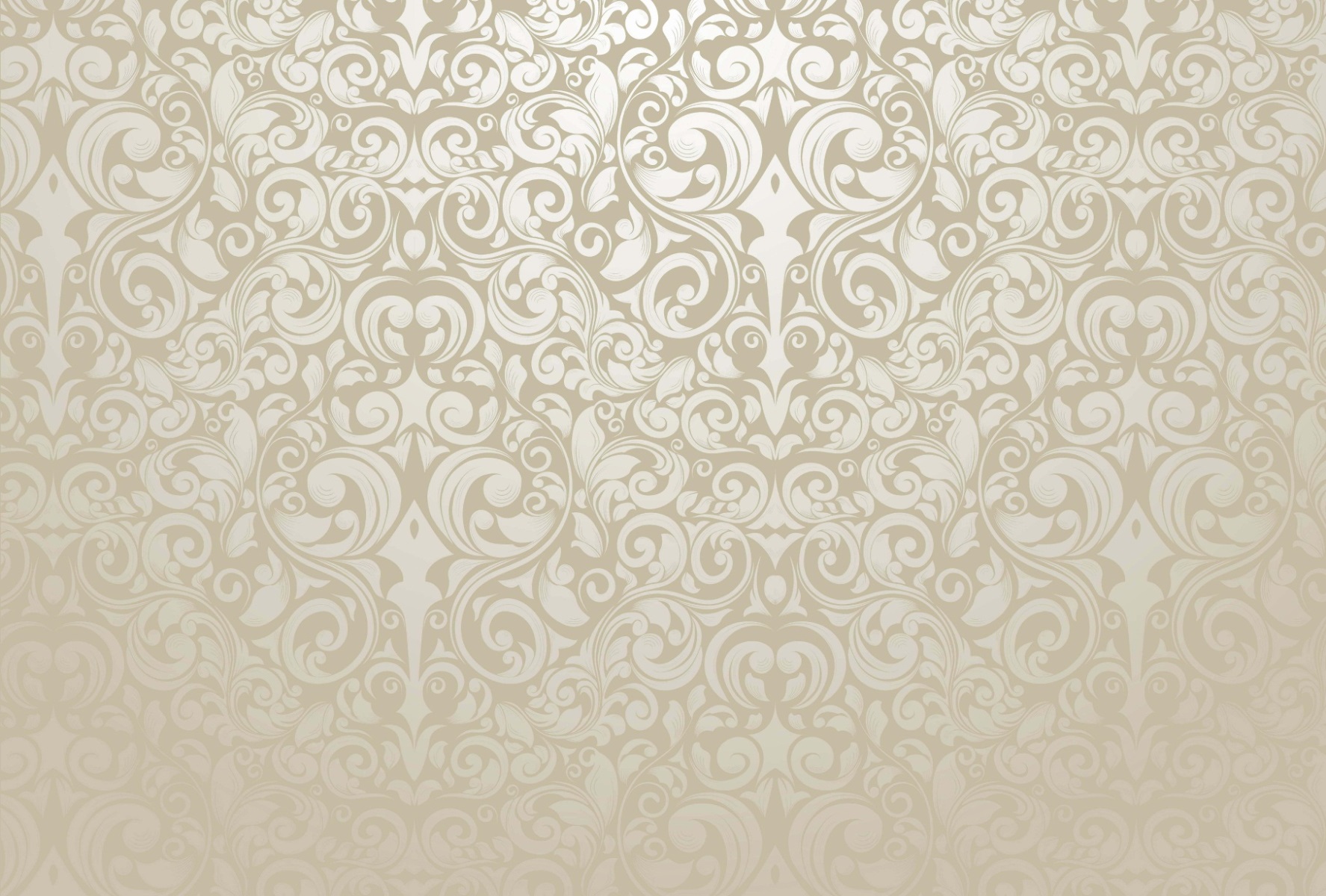                        		   Convite                                     	     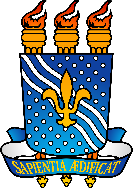 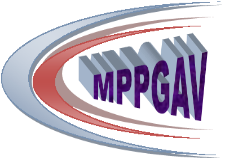      A Direção do Centro de Educação e a Coordenação do Programa de Pós-Graduação em Políticas Públicas, Gestão e Avaliação da Educação Superior - Mestrado Profissional - convidam V.Sª a participar da solenidade de abertura do ano letivo 2017.1, da 3ª turma do Mestrado Profissional – MPPGAV, que acontecerá no dia 06 de março de 2017 (segunda-feira), no Auditório   do Centro de Educação da UFPB.          14h – Recepção aos alunos e apresentação do Programa         14h 30min - Solenidade de Abertura        15h - Aula Inaugural  - Mesa Redonda  - Professores Doutores: Anielson Barbosa da Silva  (CCSA/UFPB)                                                                         Ana Carolina Kruta de Araújo Bispo (CCSA/UFPB)          Tema: O Mestrado Profissional como uma nova visão de aprendizagem no âmbito das Instituições de     Educação Superior	17h – Coffee  BreakProf.Dr. Wilson Honorato Aragão          				                Profª.Drª.Adriana Valéria S.Diniz       Diretor do CE/UFPB                            		                                   Coordenadora do MPPGAV/CE/UFPB                  